Бушуйская основная школа- филиал муниципального бюджетного общеобразовательного учреждения«Кириковская средняя школа»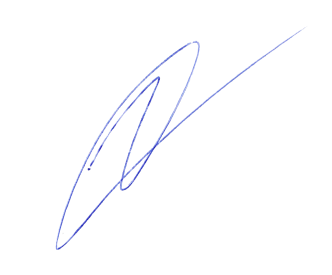 РАБОЧАЯ ПРОГРАММАпо предмету Русский язык на уровне основного общего образования 8 класс Бушуйской основной школы - муниципального  бюджетного общеобразовательного учреждения «Кириковская средняя школа»                                                                                            Составил:   учитель                                                                                         Кадирова Дарья Владимировна2020-2021 учебный год.ПОЯСНИТЕЛЬНАЯ ЗАПИСКА         Настоящая рабочая программа по русскому языку предназначена для учащихся 8 класса учебного плана Бушуйской основной школы – филиала муниципального бюджетного общеобразовательного учреждения «Кириковская средняя школа» составлена в соответствии с требованиями Федерального образовательного стандарта основного общего образования второго поколения (Приказ МО от 17 декабря 2010 г. №1897), учебного плана  для 5-8 классов Бушуйской основной школы – филиала муниципального бюджетного общеобразовательного учреждения «Кириковская средняя школа» на 2020-2021 учебный год,    положения о рабочей программе педагога реализующего предметы, курсы и дисциплины общего образования от 30 мая 2019 года.Программа рассчитана на 105часов в год (3 часа в неделю).Рабочая программа ориентирована на использование учебно-методического комплекта: Русский язык. 8  класс. Учебник для общеобразовательных учреждений. (Т.А. Ладыженская, М.Т. Баранов, Л.А. Тростенцова и др.; науч.ред. Н.М.Шанский).-М.:Просвещение, 2018.  Последовательность изучения и структурирование учебного материала по русскому языку для 8 класса предусмотрены в соответствии с вышеназванным учебно-методическим комплектом.  	Основные цели:-воспитание гражданина и патриота; формирование представления о русском языке как духовной, нравственной и культурной ценности народа; осознание национального своеобразия русского языка; овладение культурой межнационального общения;-дальнейшее развитие и совершенствование способности и готовности к речевому взаимодействию и социальной адаптации; готовности к трудовой деятельности, осознанному выбору профессии; навыков самоорганизации и саморазвития; информационных умений и навыков; -освоение знаний о русском языке как многофункциональной знаковой системе и общественном явлении; языковой норме и ее разновидностях; нормах речевого поведения в различных сферах общения;-овладение умениями опознавать, анализировать, классифицировать языковые факты, оценивать их с точки зрения нормативности; различать функциональные разновидности языка и моделировать речевое поведение в соответствии с задачами общения;-применение полученных знаний и умений в собственной речевой практике; повышение уровня речевой культуры, орфографической и пунктуационной грамотности.		Основные задачи:-формировать у учащихся научно-лингвистическое мировоззрение, вооружать их основами знаний о родном языке, развивать языковое и эстетическое идеалы;-формировать прочные орфографические и пунктуационные умения и навыки; способствовать овладению нормами русского литературного языка и обогащению словарного запаса и грамматического строя речи учащихся;- обучать  школьников умению связно излагать свои мысли в устной и письменной форме.Совершенствовать  виды речевой деятельности (говорения, слушания, чтения и письма).2.Планируемые результаты освоения учебного предметаЛИЧНОСТНЫЕ, МЕТАПРЕДМЕТНЫЕ, ПРЕДМЕТНЫЕ РЕЗУЛЬТАТЫЛичностные результаты:понимание русского языка как одной из основных национально-культурных ценностей русского народа; определяющей роли родного языка в развитии интеллектуальных, творческих способностей и моральных качеств личности; его значения в процессе получения школьного образования;осознание эстетической ценности русского языка; уважительное отношение к родному языку, гордость за него; потребность сохранить чистоту русского языка как явления национальной культуры; стремление к речевому самосовершенствованию;достаточный объём словарного запаса и усвоенных грамматических средств для свободного выражения мыслей и чувств в процессе речевого общения; способность к самооценке на основе наблюдения за собственной речью.Метапредметные результаты:1) владение всеми видами речевой деятельности:- адекватное понимание информации устного и письменного сообщения;- владение разными видами чтения;- адекватное восприятие на слух текстов разных стилей и жанров;- способность извлекать информацию из различных источников, включая средства массовой информации, компакт-диски учебного назначения, ресурсы Интернета; свободно пользоваться словарями различных типов, справочной литературой;- овладение приёмами отбора и систематизации материала на определённую тему; умение вести самостоятельный поиск информации, её анализ и отбор;- умение сопоставлять и сравнивать речевые высказывания с точки зрения их содержания, стилистических особенностей и использованных языковых средств;- способность определять цели предстоящей учебной деятельности (индивидуальной и коллективной), последовательность действий, оценивать достигнутые результаты и адекватно формулировать их в устной и письменной форме;- умение воспроизводить прослушанный или прочитанный текст с разной степенью свёрнутости;- умение создавать устные и письменные тексты разных типов, стилей речи и жанров с учётом замысла, адресата и ситуации общения;- способность свободно, правильно излагать свои мысли в устной и письменной форме;- владение различными видами монолога и диалога;- соблюдение в практике речевого общения основных орфоэпических, лексических, грамматических, стилистических норм современного русского литературного языка; соблюдение основных правил орфографии и пунктуации в процессе письменного общения;- способность участвовать в речевом общении, соблюдая нормы речевого этикета;- способность оценивать свою речь с точки зрения её содержания, языкового оформления; умение находить грамматические и речевые ошибки, недочёты, исправлять их; совершенствовать и редактировать собственные тексты;- умение выступать перед аудиторией сверстников с небольшими сообщениями, докладами;2) применение приобретённых знаний, умений и навыков в повседневной жизни; способность использовать родной язык как средство получения знаний по другим учебным предметам, применять полученные знания, умения и навыки анализа языковых явлений на межпредметном уровне (на уроках иностранного языка, литературы и др.);3) коммуникативно-целесообразное взаимодействие с окружающими людьми в процессе речевого общения, совместного выполнения какой-либо задачи, участия в спорах, обсуждениях; овладение национально-культурными нормами речевого поведения в различных ситуациях формального и неформального межличностного и межкультурного общения.Предметные результаты:представление об основных функциях языка, о роли русского языка как национального языка русского народа, как государственного языка Российской Федерации и языка межнационального общения, о связи языка и культуры народа, о роли родного языка в жизни человека и общества;понимание места родного языка в системе гуманитарных наук и его роли в образовании в целом;усвоение основ научных знаний о родном языке; понимание взаимосвязи его уровней и единиц;освоение базовых понятий лингвистики: лингвистика и её основные разделы; язык и речь, речевое общение, речь устная и письменная; монолог, диалог и их виды; ситуация речевого общения; разговорная речь, научный, публицистический, официально-деловой стили, язык художественной литературы; жанры научного, публицистического, официально-делового стилей и разговорной речи; функционально-смысловые типы речи (повествование, описание, рассуждение); текст, типы текста; основные единицы языка, их признаки и особенности употребления в речи;овладение основными стилистическими ресурсами лексики и фразеологии русского языка, основными нормами русского литературного языка (орфоэпическими, лексическими, грамматическими, орфографическими, пунктуационными), нормами речевого этикета; использование их в своей речевой практике при создании устных и письменных высказываний;опознавание и анализ основных единиц языка, грамматических категорий языка, уместное употребление языковых единиц адекватно ситуации речевого общения;проведение различных видов анализа слова (фонетического, морфемного, словообразовательного, лексического, морфологического), синтаксического анализа словосочетания и предложения, многоаспектного анализа текста с точки зрения его основных признаков и структуры, принадлежности к определённым функциональным разновидностям языка, особенностей языкового оформления, использования выразительных средств языка;понимание коммуникативно-эстетических возможностей лексической и грамматической синонимии и использование их в собственной речевой практике;9) осознание эстетической функции родного языка, способность оценивать эстетическую сторону речевого высказывания при анализе текстов художественной литературы.Учащиеся должны:знать/понимать определения основных изученных в 8 классе языковых явлений, речеведческих понятий, пунктуационных правил, обосновывать свои ответы, приводя нужные примеры; уметь:РЕЧЕВАЯ ДЕЯТЕЛЬНОСТЬ: АУДИРОВАНИЕ:- дифференцировать главную и второстепенную информацию, известную и неизвестную информацию прослушанного текста;- фиксировать информацию прослушанного текста в виде тезисного плана, полного и сжатого пересказа;- определять принадлежность аудируемого текста к типу речи и функциональной разновидности языка;- рецензировать устный ответ учащегося;- задавать вопросы по прослушанному тексту;- отвечать на вопросы по содержанию текста;-  слушать информацию теле- и радиопередачи с установкой на определение темы и основной мысли сообщения;ЧТЕНИЕ:-  прогнозировать содержание текста, исходя из анализа названия, содержания эпиграфа и на основе знакомства с иллюстративным материалом текста - схемами, таблицами на основе текста;- используя просмотровое чтение, ориентироваться в содержании статьи по ключевым словам, а в содержании книги, журнала, газеты - по оглавлению и заголовкам статей;- при необходимости переходить на изучающее чтение;- читать и пересказывать небольшие по объему тексты о выдающихся отечественных лингвистах;ГОВОРЕНИЕ:-  пересказывая текст, отражать свое понимание проблематики и позиции автора исходного текста;- вести репортаж о школьной жизни;  - строить небольшое по объему устное высказывание на основе схем, таблиц и других наглядных материалов;- создавать связное монологическое высказывание на лингвистическую тему в форме текста-рассуждения, текста-доказательства, текста-описания;- составлять инструкции по применению того или иного правила;- принимать участие в диалогах различных видов;-  адекватно реагировать на обращенную устную речь, правильно вступать в речевое общение, поддерживать или заканчивать разговор и т.п.;ПИСЬМО:- пересказывать фрагмент прослушанного текста;-  пересказывать прочитанные публицистические и художественные тексты, сохраняя структуру и языковые особенности исходного текста;-  создавать сочинение - описание архитектурного памятника, сочинение - сравнительную характеристику, рассуждение на свободную тему, сочинение повествовательного характера с элементами повествования или рассуждения, репортаж о событии;- писать заметки, рекламные аннотации, уместно использовать характерные для публицистики средства языка (выразительная лексика, экспрессивный синтаксис, расчлененные предложения - парцелляция,  риторические вопросы и восклицания, вопросно-ответная форма изложения, ряды однородных членов, многосоюзие и т. д.);- составлять деловые бумаги: заявление, доверенность, расписку, автобиографию;ТЕКСТ:-  находить в журналах, газетах проблемные статьи, репортажи, портретные очерки, определять их тему, основную мысль, заголовок;-  распознавать характерные для художественных и публицистических текстов языковые и речевые средства воздействия на читателя;ФОНЕТИКА И ОРФОЭПИЯ:- правильно произносить употребительные слова с учетом вариантов произношения;- оценивать собственную и чужую речь с точки зрения соблюдения орфоэпических норм;МОРФЕМИКА И СЛОВООБРАЗОВАНИЕ:- разъяснять значение слова, его написание и грамматические признаки, опираясь на словообразовательный анализ и типичные морфемные модели слов;- разбирать слова, иллюстрирующие разные способы словообразования;- пользоваться разными видами морфемных и словообразовательных словарей;ЛЕКСИКОЛОГИЯ И ФРАЗЕОЛОГИЯ:- разъяснять значение слов общественно-политической тематики, правильно их определять;-  пользоваться разными видами толковых словарей («Словарь иностранных слов», «Словарь лингвистических терминов» и т. п.);- оценивать уместность употребления слов с учетом стиля, типа речи и речевых задач высказывания;-  находить в художественном тексте изобразительно-выразительные приемы, основанные на лексических возможностях русского языка;МОРФОЛОГИЯ:- распознавать части речи и их формы;- соблюдать морфологические нормы формообразования и употребления слов, пользоваться словарем грамматических трудностей;-  опираться на морфологический разбор слова при проведении орфографического, пунктуационного и синтаксического анализа;ОРФОГРАФИЯ:- применять орфографические правила;-  объяснять правописания труднопроверяемых орфограмм, опираясь на значение, морфемное строение и грамматическую характеристику слов;СИНТАКСИС И ПУНКТУАЦИЯ:- опознавать, правильно строить и употреблять словосочетания разных видов;-  различать простые предложения разных видов, использовать односоставные предложения в речи с учетом их специфики и стилистических свойств;-  правильно и уместно употреблять предложения с вводными конструкциями, однородными и обособленными членами;-правильно строить предложения с обособленными членами;- проводить интонационный анализ простого предложения;- выразительно читать простые предложения изученных конструкций;- проводить интонационный и синтаксический анализ простого предложения при проведении синтаксического и пунктуационного разбора;- использовать различные синтаксические конструкции как средство усиления выразительности речи;- владеть правильным способом действия при применении изученных правил пунктуации, устно объяснять пунктуацию предложений изученных конструкций, использовать на письме специальные графические обозначения, строить пунктуационные схемы простых предложений, самостоятельно подбирать примеры на пунктуационные правила.3.Содержание учебного предмета 105 часовРусский язык в современном мире (1 ч)Русский язык в современном мире.Основные термины по разделу:Основные разделы языка, основные языковые единицы.Повторение изученного в V–VII классах (5 ч + 2 ч)Основные термины по разделу:Простые и сложные предложения. Знаки препинания. Графическая схема предложения. Орфограмма.Синтаксис, пунктуация, культура речи (7ч.+1ч.)Основные единицы синтаксиса. Текст как единица синтаксиса. Предложение как единица синтаксиса.Основные термины по разделу:Синтаксис, пунктуация, функции знаков препинанияСловосочетание Повторение пройденного о словосочетании в V классе. Связь слов в словосочетании; согласование, управление, примыкание. Виды словосочетаний по морфологическим свойствам главного слова (глагольные, именные, наречные).Умение правильно употреблять форму зависимого слова при согласовании и управлении. Умение использовать в речи синонимические по значению словосочетания.Основные термины по разделу:Словосочетание, типы словосочетаний.Словосочетание, виды синтаксических связей (сочинительная и подчинительная), синтаксический разбор словосочетаний.Простое предложение (2ч.+1ч.)Повторение пройденного о предложении. Грамматическая (предикативная) основа предложения.Особенности связи подлежащего и сказуемого. Порядок слов в предложении. Интонация простого предложения. Логическое ударение.Описание архитектурных памятников как вид текста; структура текста, его языковые особенности.Основные термины по разделу:Предложение, грамматическая основа, предложения простые и сложные.Предложения повествовательные, побудительные, вопросительные; восклицательные – невосклицательные, утвердительные – отрицательные.Двусоставные предложенияГлавные члены предложения (6ч.+2ч.)Повторение пройденного о подлежащем.Способы выражения подлежащего. Повторение изученного о сказуемом. Составное глагольное сказуемое. Составное именное сказуемое. Тире между подлежащим и сказуемым.Синтаксические синонимы главных членов предложения, их текстообразующая роль.Публицистическое сочинение о памятнике культуры (истории) своей местности.Основные термины по разделу:Двусоставные предложения: подлежащее, сказуемое; односоставные предложения.Второстепенные члены предложения (6 ч + 2 ч)Повторение изученного о второстепенных членах предложения. Прямое и косвенное дополнение (ознакомление). Несогласованное определение. Приложение как разновидность определения; знаки препинания при приложении. Виды обстоятельств по значению (времени, места, причины, цели, образа действия, условия, уступительное).Сравнительный оборот; знаки препинания при нем.Характеристика человека как вид текста; строение данного текста, его языковые особенности.Основные термины по разделу:Второстепенные члены предложения: определения, приложения, дополнения, обстоятельства.Односоставные предложения (9 ч + 2 ч)Группы односоставных предложений. Односоставные предложения с главным членом сказуемым (определенно-личные, не определенно-личные, безличные) и подлежащим (назывные).Синонимия односоставных и двусоставных предложений, их текстообразующая роль.Рассказ на свободную тему.Основные термины по разделу:Предложение, простое предложение, осложненное предложение.Понятие о неполных предложениях.Неполные предложения в диалоге и в сложном предложении.Простое осложненное предложение(1ч)Простое осложненное предложение. Способы осложнения предложения.Основные термины по разделу:Предложение, простое предложение, осложненное предложение.Однородные члены предложения (12ч+ 2ч)Повторение изученного об однородных членах предложения. Однородные члены предложения, связанные союзами (соединительными, противительными, разделительными) и интонацией. Однородные и неоднородные определение Ряды однородных членов предложения. Разделительные знаки препинания между однородными членами. Обобщающие слова при однородных членах. Двоеточие и тире при обобщающих словах в предложениях.Вариативность постановки знаков препинания.Рассуждение на основе литературного произведения (в том числе дискуссионного характера).Основные термины по разделу:Предложение, однородные члены предложения.Однородные члены предложения: однородные и неоднородные определения.Однородные члены предложения: однородные и неоднородные приложения.Однородные члены предложения, сочинительные союзы, группы сочинительных союзов.Обобщающие слова, однородные члены предложения.Обособленные члены предложения (18ч+ 2ч)Понятие об обособлении. Обособленные определения и обособленные приложения. Обособленные обстоятельства. Уточнение как вид обособленного члена предложения. Выделительные знаки препинания при обособленных второстепенных и уточняющих членах предложения.Синтаксические синонимы обособленных членов предложения, их текстообразующая роль.Ораторская речь, ее особенности. Основные термины по разделу:Обособление, функции знаков препинания. Обособление определения.Обособленные члены предложения: обособленные приложения.Обособленные члены предложения: обособленные обстоятельства.Обособленные члены предложения: обособленные дополнения.Обращение(4ч.)Повторение изученного об обращении.Распространенное обращение. Выделительные знаки препинания при обращениях.Текстообразующая роль обращений.Публичное выступление на общественно значимую тему.Основные термины по разделу:Обращения, знаки препинания при обращениях.Вводные и вставные конструкции(5ч.+ 2ч.)Вводные слова. Вводные предложения. Вставные конструкции. Междометия в предложении. Выделительные знаки препинания при вводных словах и предложениях, при междометиях. Одиночные и парные знаки препинания.Текстообразующая роль вводных слов и междометий.Публичное выступление на общественно значимую тему и/или об истории своего края.Основные термины по разделу:Вводные слова, группы вводных слов по значению, вставные конструкции.Междометия, вопросительно-восклицательные, утвердительные и отрицательные слова.Публицистический стиль, признаки стиля, жанры публицистического стиля.Функции знаков препинания, сочетание знаков препинания.Функции знаков препинания, факультативные знаки препинания: вариативные, альтернативные, собственно факультативные.Авторская пунктуация.Чужая речь (6 ч + 1 ч)Повторение изученного о прямой речи и диалоге. Способы передачи чужой речи.Слова автора внутри прямой речи. Разделительные и выделительные знаки препинания в предложениях с прямой речью. Косвенная речь. Цитата. Знаки препинания при цитировании.Синтаксические синонимы предложений с прямой речью, их текстообразующая роль.Сравнительная характеристика двух знакомых лиц; особенности строения данного текста.Основные термины по разделу:Способы передачи чужой речи: прямая речь, косвенная речь. Несобственно-прямая речь и слова автора.Диалог, реплики диалога. Цитата, способы оформления цитат.Повторение и систематизация изученного в VIII классе (5ч + 1 ч)Сочинение повествовательного характера с элементами описания (рассуждения).Основные термины по разделу:Синтаксис, пунктуация, культура речиСловосочетание. Простое предложение. Главные члены предложения. Второстепенные члены предложения. Односоставные предложения. Неполные предложения. Осложненное предложение. Однородные члены предложения. Обособленные члены предложенияОбращение. Вводные и вставные конструкции. Чужая речь. 4. Тематическое планирование с указанием количества часов, отводимых на освоение каждой темыНеобходима коррекция расписания до 28.05.2021 на 3 часа.5. Список литературы, используемый при оформлении рабочей программы.Русский язык: Учебник для 8 класса общеобразовательных учреждений/ Л.А. Тростенцова, Т.А. Ладыженскаяи  – М., 2014.Егорова Н.В. Поурочные разработки по русскому языку. 8 класс.- М., 2016.Селезнева Е. В. Тесты по русскому языку. 8 класс. К учебнику Л.А. Тростенцовой. ФГОС. –М, 2016.Никулина М.Ю. Зачетные работы по русскому языку. 8 класс. К учебнику Л.А. Тростенцовой. ФГОС. – М., 2016.Никулина М.Ю. Комплексный анализ текста. Рабочая тетрадь по русскому языку. 8 класс. К учебникам М.М. Разумовской, Л.А.Тростенцовой, В.В. Бабайцевой. ФГОС. – М, 2016.Никулина М.Ю. Русский язык. 8 класс. Контрольно-измерительные материалы.  – М, 2016.Груздева Е.Н. Проверочные работы по русскому языку. 8 класс. К учебнику Л.А. Тростенцовой "Русский язык. 8 класс". ФГОС. – М.,2016.Григорьева М.В. Диктанты по русскому языку. 8 класс. К учебнику Л.А. Тростенцовой, Т.А. Ладыженской. ФГОС. – М, 2016.Хаустова Д.А. Изложения по русскому языку. 7-8 классы. ФГОС. – М, 2015. СОГЛАСОВАНО:заместитель директора по учебно-воспитательной работе Сластихина Н.П._______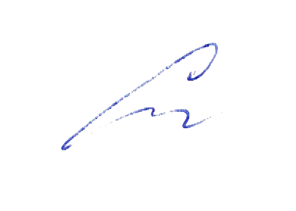 «31» августа 2020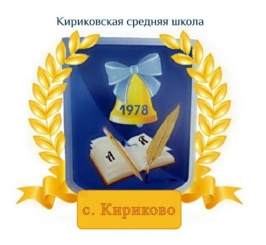 УТВЕРЖДАЮ:Директор муниципального бюджетного общеобразовательного учреждения «Кириковская средняя школа»_________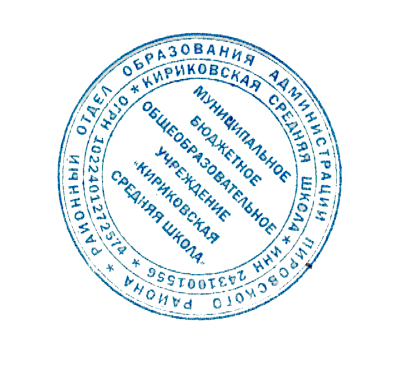 Ивченко О.В.«31» августа 2020 года№Тема урокаКол-во часовДата проведенияРаздел 1 «Русский язык в современном мире» (1ч.)Раздел 1 «Русский язык в современном мире» (1ч.)Раздел 1 «Русский язык в современном мире» (1ч.)Раздел 1 «Русский язык в современном мире» (1ч.)1Русский язык в современном мире12.09Раздел2 « Повторение изученного в 5-7 классах»  (5 ч.+2 ч.)Раздел2 « Повторение изученного в 5-7 классах»  (5 ч.+2 ч.)Раздел2 « Повторение изученного в 5-7 классах»  (5 ч.+2 ч.)Раздел2 « Повторение изученного в 5-7 классах»  (5 ч.+2 ч.)2Пунктуация и орфография. Знаки препинания: знаки завершения, разделения, выделения.	13.093Знаки препинания в сложном предложении.14.094Буквы н –нн в суффиксах прилагательных, причастий и наречий.19.095Буквы н –нн в суффиксах прилагательных, причастий и наречий.110.096Р. Р Изложение с грамматическим заданием по тексту А. Аверченко. (упр. 26)111.097Слитное и раздельное написание не с разными частями речи. Анализ изложения116.098Контрольный диктант по теме « Повторение изученного в 5-7 классах»  117.09Раздел 3 «Синтаксис. Пунктуация. Культура речи» (7ч.+1ч.)Раздел 3 «Синтаксис. Пунктуация. Культура речи» (7ч.+1ч.)Раздел 3 «Синтаксис. Пунктуация. Культура речи» (7ч.+1ч.)Раздел 3 «Синтаксис. Пунктуация. Культура речи» (7ч.+1ч.)9Анализ контрольного диктанта . Основные единицы синтаксиса. Текст как единица синтаксиса.118.0910Предложение как единица синтаксиса.123.0911Р.Р. Сжатое изложение. Отрывок из очерка К. Паустовского "Страна за Онегой". (упр.52)124.0912Анализ изложения. Словосочетание как единица синтаксиса. Виды словосочетаний.125.0913Синтаксические связи слов в словосочетаниях.  130.0914Синтаксические связи слов в словосочетаниях. 11.1015Синтаксический разбор словосочетаний.116Контрольный диктант по теме «Синтаксис. Пунктуация. Культура речи»12.10Раздел 4 «Простое предложение»  (2ч.+1ч.)Раздел 4 «Простое предложение»  (2ч.+1ч.)Раздел 4 «Простое предложение»  (2ч.+1ч.)Раздел 4 «Простое предложение»  (2ч.+1ч.)17Анализ диктанта. Грамматическая (предикативная) основа предложения.17.1018Порядок слов в предложении. Интонация.18.1019Р.Р. Описание  памятника культуры.19.10Раздел 5 « Двусоставные предложения»Раздел 5 « Двусоставные предложения»Раздел 5 « Двусоставные предложения»Раздел 5 « Двусоставные предложения»Главные члены предложения (6 ч.+2 ч.)Главные члены предложения (6 ч.+2 ч.)Главные члены предложения (6 ч.+2 ч.)Главные члены предложения (6 ч.+2 ч.)20 Подлежащее. 114.1021Р.Р. Сочинение по картине И.Шевандроновой «На террасе».115.1022Анализ сочинения. Сказуемое. Простое глагольное сказуемое.116.1023Р.Р. Сочинение на тему «Чудный собор». (упр. 102)121.1024Анализ сочинения. Составное глагольное сказуемое.122.1025Составное именное сказуемое.123.1026Тире между подлежащим и сказуемым.15.1127Тире между подлежащим и сказуемым.16.11Второстепенные члены предложения (6 ч.+2 ч.)Второстепенные члены предложения (6 ч.+2 ч.)Второстепенные члены предложения (6 ч.+2 ч.)Второстепенные члены предложения (6 ч.+2 ч.)28Роль второстепенных членов в предложении.  Дополнение.111.1129Определение. 112.1130Р.Р. Сжатое изложение. Отрывок из романа А.Н.Толстого «Пётр I». (упр. 139)113.1131Анализ изложения. Приложение. Знаки препинания при нём.118.1132Обстоятельство. 119.1133Синтаксический разбор двусоставного предложения.120.1134Р.Р. «Характеристика человека».125.1135Контрольный диктант по теме «Члены предложения»126.11Раздел 6 «Односоставные предложения» (9ч.+2 ч.)Раздел 6 «Односоставные предложения» (9ч.+2 ч.)Раздел 6 «Односоставные предложения» (9ч.+2 ч.)Раздел 6 «Односоставные предложения» (9ч.+2 ч.)36Анализ диктанта. Главный член односоставного предложения.127.1137Назывные предложения.12.1238Определённо-личные предложения.13.1239Неопределённо-личные предложения.14.1240Р.Р. Инструкция.19.1241Безличные предложения.110.1242Р.Р Рассуждение.111.1243Неполные предложения.116.1244Синтаксический разбор односоставного предложения. 117.1245Повторение изученного по теме «Двусоставные и односоставные предложения».118.1246Контрольный диктант по теме «Двусоставные и односоставные предложения».123.12Раздел 7 «Простое осложнённое предложение»Раздел 7 «Простое осложнённое предложение»Раздел 7 «Простое осложнённое предложение»Раздел 7 «Простое осложнённое предложение»47Анализ диктанта. Понятие об  осложненном предложении.124.12Однородные члены предложения (12ч.+2ч.)Однородные члены предложения (12ч.+2ч.)Однородные члены предложения (12ч.+2ч.)Однородные члены предложения (12ч.+2ч.)48Понятие об однородных членах предложения. 125.1249Однородные члены, связанные только перечислительной интонацией, и пунктуация при них.113.0150Р.Р. Изложение. Текст – сравнительная характеристика.  (упр. 242) 114.0151Однородные и неоднородные определения.115.0152Однородные и неоднородные определения.120.0153Однородные члены связанные сочинительными союзами, и пунктуация при них.121.0154Однородные члены связанные сочинительными союзами, и пунктуация при них.122.0155Обобщающие слова при однородных членах предложения и знаки препинания при них.127.0156Обобщающие слова при однородных членах предложения и знаки препинания при них128.0157Синтаксический  разбор предложений с однородными членами.129.0158Пунктуационный разбор предложений с однородными членами.13.0259Р.Р. Сочинение-отзыв по картине В.Е. Попкова «Осенние дожди». (упр. 1281)14.02 60Контрольный диктант по теме  «Однородные члены предложения».15.0261Анализ диктанта, сочинения110.02Обособленные члены предложения (18ч.+2 ч.)Обособленные члены предложения (18ч.+2 ч.)Обособленные члены предложения (18ч.+2 ч.)Обособленные члены предложения (18ч.+2 ч.)62Понятие об обособлении.111.0263Обособленные определения. Выделительные знаки препинания при них.112.0264Обособленные определения. Выделительные знаки препинания при них.117.0265Обособленные определения. Выделительные знаки препинания при них.118.0266Р.Р. Рассуждение на дискуссионную тему.119.0267Обособленные приложения. Выделительные знаки препинания при них.13.0368Обособленные приложения. Выделительные знаки препинания при них.14.0369Обособленные приложения. Выделительные знаки препинания при них.15.0370Обособленные обстоятельства. Выделительные знаки препинания при них.110.0371Обособленные обстоятельства. Выделительные знаки препинания при них.111.0372Обособленные обстоятельства. Выделительные знаки препинания при них.112.0373Обособленные уточняющие члены предложения. Выделительные знаки препинания при уточняющих членах предложения.117.0374Обособленные уточняющие члены предложения. Выделительные знаки препинания при уточняющих членах предложения.118.0375Обособленные уточняющие члены предложения. Выделительные знаки препинания при  них.119.0376Синтаксический разбор предложения с обособленными членами.131.0377Пунктуационный разбор предложения с обособленными членами.11.0478Повторение изученного по теме «Обособленные члены предложения».12.0479Контрольный диктант по теме «Обособленные члены предложения».17.0480Р.Р. Сочинение «Изобретение наших дней». (упр.329)18.0481Анализ диктанта, сочинения19.04Раздел 8 «Слова, грамматически не связанные с членами предложения»Обращение (4ч.)Раздел 8 «Слова, грамматически не связанные с членами предложения»Обращение (4ч.)Раздел 8 «Слова, грамматически не связанные с членами предложения»Обращение (4ч.)Раздел 8 «Слова, грамматически не связанные с членами предложения»Обращение (4ч.)82Назначение обращения.114.0483Распространённые обращения.115.0484Выделительные знаки препинания при обращении.116.0485Употребление обращений.121.04Вводные и вставные конструкции (5ч.+2 ч.)Вводные и вставные конструкции (5ч.+2 ч.)Вводные и вставные конструкции (5ч.+2 ч.)Вводные и вставные конструкции (5ч.+2 ч.)86Вводные конструкции. Группы вводных слов и вводных сочетаний слов по значению.122.0487 Выделительные знаки препинания при вводных словах, вводных сочетаниях слов и вводных предложениях.123.0488Р.Р. Сочинение-рассуждение о культуре поведения. (упр.375)128.0489Вставные слова, словосочетания и предложения.129.0490Междометия в предложении.130.0491Синтаксический и пунктуационный разбор предложений со словами, словосочетаниями и предложениями, грамматически не связанными с членами предложения.15.0592Р.Р. Устное сообщение об истории отечественного автомобилестроения. (упр.401)16.05Чужая речь (6 ч.+1 ч.)Чужая речь (6 ч.+1 ч.)Чужая речь (6 ч.+1 ч.)Чужая речь (6 ч.+1 ч.)93Понятие о чужой речи. Комментирующая часть. 17.0594Прямая и косвенная речь. Диалог.112.0595Промежуточная аттестация в форме диктанта113.0596Р.Р Рассказ.114.0597Цитата.119.0598Синтаксический разбор и пунктуационный разбор предложений с чужой речью. 120.0599Повторение изученного121.05Раздел 9 «Повторение и систематизация изученного в 8 классе» (5ч.+1 ч.)Раздел 9 «Повторение и систематизация изученного в 8 классе» (5ч.+1 ч.)Раздел 9 «Повторение и систематизация изученного в 8 классе» (5ч.+1 ч.)Раздел 9 «Повторение и систематизация изученного в 8 классе» (5ч.+1 ч.)100Синтаксис и морфология.126.05101Синтаксис и пунктуация.127.05102Р.Р Изложение с элементами сочинения (по тексту упр.442)128.05103Синтаксис и культура речи. Синтаксис и орфография.1104Итоговый контрольный диктант1105Анализ диктанта, изложения1